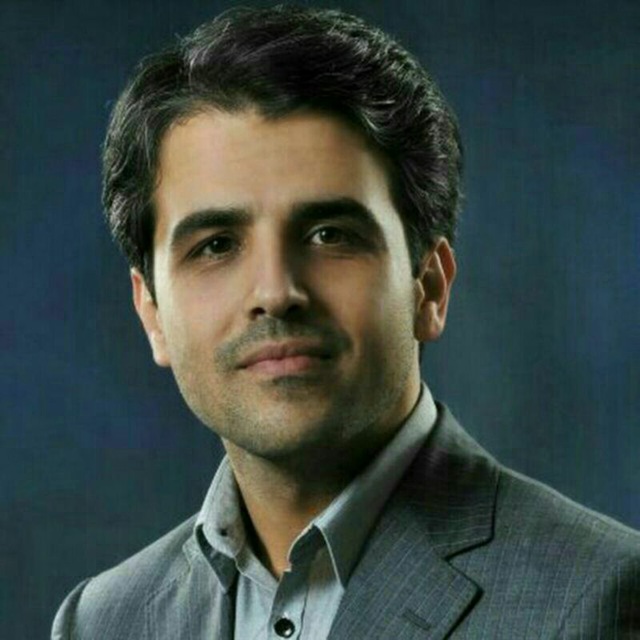 دانشیار دانشکده مدیریت و حسابداری- دانشگاه تهرانمیثم شهبازیتلفن دفتر:  +98 (21)پست الکترونیکی: meisamshahbazi@ut.ac.irتحصیلاتP.H.D,1393,مدیریت تولید و عملیات,دانشگاه علامه طباطبایی
M.S,1387,مدیریت صنعتی - تحقیق در عملیات,دانشگاه شهید بهشتی
کارشناسی,1385,مدیریت صنعتی,دانشگاه علامه طباطبایی
زمینههای تخصصیو حرفهایسوابق کاري و فعالیت های اجراییفعالیت های علمیمقالات- شناسایی ابعاد، ویژگی ها و الزامات نظام مدیریت ریسک با استفاده از روش فراترکیب (مطالعه موردی: صنایع تبدیلی بخش کشاورزی). فتحی محمد رضا, معزز هاشم, شهبازی میثم, احمدزاده مسعود (1402)., فصلنامه دانش سرمایه گذاری, 12(4), 489-510.

- بررسی تحلیلی مولفه‌های انقلاب صنعتی چهارم در صنعت خودرو ایران. ارجمندی روح اله, فتحی محمد رضا, منطقی منوچهر, شهبازی میثم (1402)., فصلنامه توسعه تکنولوژی صنعتی, 21(53), 63-72.

- ارائه الگوی گذار فناورانه به نسل چهارم انقلاب صنعتی در صنعت خودرو. ارجمندی روح اله, فتحی محمد رضا, منطقی منوچهر, شهبازی میثم (1402)., فصلنامه توسعه تکنولوژی صنعتی, 21(52), 80-96.

- طراحی مدل تاب آوری سیستم توزیع فرآورده های نفتی با رویکرد شبیه سازی عامل بنیان. نوروز زاده قالهر فهیمه, شهبازی میثم, کریمی تورج, آذر عادل, فرزام سمیرا (1401)., پژوهش های نوین در تصمیم گیری, 7(4).

- ارائه مدل تجاری سازی باز فناوری برای شرکت های کوچک نوفناوری بنیان فعال در بخش شهری. درجزینی مهدی, محمودی سیدمحمد, محمدی مهدی, شهبازی میثم (1401)., اقتصاد و مدیریت شهری, 11(1), 21-40.

- Coopetition, Where Do You Come From? Identification, Categorization, and Configuration of Theoretical Roots of Coopetition. Klimas Patrycja, احمدیان علی اشرف, Soltani Morteza, Shahbazi Meysam, Hamidi Zadeh Ali (2023)., SAGE OPEN, 13(1), 215824402210850.

- Designing a Comprehensive Model for Developing a Smart Organizational Knowledge Map: A Hyper-Hybrid Approach Based on Meta-Ethnography. Mehrzadian Dariush, Yazdani Hamidreza, Shahbazi Meysam, Zarei Matin Hasan (2023)., International Journal of Digital Content Management, 4(6), 225-252.

- تحلیل ساختاری و سیستمی نظام نوآوری صنعت نفت ایران. صحاف زاده مهدی, باقری مقدم ناصر, شهبازی میثم (1401)., مطالعات راهبردی در صنعت نفت و انرژی (مدیریت منابع انسانی در صنعت نفت سابق), 14(54), 1-22.

- چارچوبی برای جمع‌سپاری تأمین مالی کسب‌وکارهای نوپا: مورد مطالعه وام‌دهی نفر به نفر با استفاده از روش فراترکیب. شهبازی میثم, رزاقی رویا, کریمی آصف (1401)., مدیریت دارایی و تامین مالی, 10(2).

- تحلیل چندسطحی عوامل موثر بر همپایی فناورانه در صنعت نرم افزارهای بانکی؛ یک شرکت ایرانی توسعه دهنده نرم افزارهای بانکی. یوسفی علی, شهبازی میثم, صفدری رنجبر مصطفی, قاضی نوری سید سپهر, منطقی منوچهر (1401)., بهبود مدیریت, 16(2).

- بررسی تاثیر پیشران‌های نوآوری زیست محیطی بر عملکرد نوآورانه زیست محیطی؛ صنعت مس در ایران. کرمی شاهرخی سعید, صفدری رنجبر مصطفی, شهبازی میثم (1401)., فصلنامه مدیریت توسعه فناوری, 10(1).

- نگاهی بر عوامل موثر بر تجاری سازی محصولات در شتاب دهنده های بیوتکنولوژی پزشکی ایران. میرمحمدی سیده سوده, سلطانی مرتضی, مهبودی فریدون, شهبازی میثم (1401)., زیست فناوری – دانشگاه تربیت مدرس, 13(2), 179-201.

- تأثیر شخصیت برند در جذابیت برند کارفرما با میانجیگری احساس و اعتماد مورد پیمایش: هتلهای گردشگری شرکت ملی نفت. خسروی ابوالفضل, کربلایی مجید ملیحه, شهبازی میثم (1400)., گردشگری و اوقات فراغت, 6(12), 169-183.

- عارضه یابی نظام اداره خدمات فرهنگی تبلیغ دین از منظر مدل مرجع زنجیره تأمین. ابراهیمی کریم, شهبازی میثم,  جعفر رحمانی (1400)., اسلام و علوم اجتماعی, 13(26), 5-36.

- A Robust Optimization Approach for Sustainable humanitarian supply chain management of blood products. khodaverdi roohollah, Shahbazi Meysam, آذر عادل, Fathi Mohammad Reza (2022)., International Journal of Hospital Research, 11(1), 1-21.

- سناریونگاری آینده بانک های ایران در مواجهه با فین تک. پاینده رضا, شهبازی میثم, منطقی منوچهر (1400)., تحقیقات مالی دانشگاه تهران, 23(2), 294-328.

- واکاوی و کشف الگوهای همکاری بانکهای ایران با فین تکها. پاینده رضا,  منوچهر منطقی, شهبازی میثم (1400)., فصلنامه مدیریت نوآوری, 10(1), 161-188.

- ارزیابی و اولویت بندی پروژه های حمل و نقل شهری با رویکرد توسعه انسان محور با استفاده از AHP فازی و TOPSIS فازی. شهبازی میثم, فتحی محمد رضا, جسری نسیم (1400)., جغرافیا ( برنامه ریزی منطقه ای)- موسسه آموزش عالی بین المللی قشم, 12(1), 661-677.

- تحلیل نهادی نقش بازیگران در فرایند اجرای طرح های کلان ملی فناوری (مطالعه موردی: دو طرح کلان حوزه هوایی در ایران). رمضانی هادی, محمدی مهدی, یزدانی حمیدرضا,  منوچهر منطقی, شهبازی میثم (1400)., بهبود مدیریت, 15(1), 95-124.

- ارائه چارچوب همکاری راهبردی بین نظام بانکی خصوصی و فینتک ها در ایران. طهماسبی آقبلاغی داریوش, سلطانی مرتضی, شهبازی میثم, اوضاعی افسانه (1400)., فصلنامه مدیریت توسعه فناوری, 9(1), 41-66.

- طراحی چارچوب مفهومی زنجیره تأمین خدمات تبلیغ دین با رویکرد روش‌شناسی سیستم‌های نرم. شهبازی میثم,  جعفر رحمانی, سلطانی مرتضی, ابراهیمی کریم (1399)., دین و سیاست فرهنگی, 7(2), 47-78.

- Key Challenges in Big Data Startups: An Exploratory Study in Iran. Bahrami Farideh, Kanaani Fatemeh, Turkina Ekaterina, Moin Mohammad Shahram, Shahbazi Meysam (2021)., Iranian Journal of Management Studies, 14(2), 273-289.

- سیستم توزیع دارو در ایران: یک مطالعه ی چند روشی آسیب ها و راهکارها. سپاهی خور طاهره, شهبازی میثم, شفیعی رودپشتی میثم (1399)., تصویر سلامت, 11(4).

- آسیب شناسی شبکه توزیع سوهان در قم. شفیعی نوید, شهبازی میثم, رحمتی محمدحسین, فرمانی مهدی (1399)., کاوش های مدیریت بازرگانی, 12(24), 369-398.

- چرخه حیات پروژه کنترل آلودگی هوا شهر تهران: رویکرد تحلیل ذینفعان کلیدی. دشتی رحمت آبادی مجتبی, شهبازی میثم, آذر عادل, ملکی محمد حسن (1399)., مدیریت فردا, 19(64), 23-38.

- شناسایی فرصت‌های تولیدی همگون با وضعیت فعلی صنعت ساخت قطعات و تجهیزات کشور با تکیه ‌بر رویکرد پیچیدگی اقتصادی. بهرامی فریده, نوری جواد, شاهمرادی بهروز, شهبازی میثم (1399)., پژوهش‌های مدیریت منابع سازمانی, 10(3), 25-46.

- شناسایی ابعاد و مؤلفه‌های اقتصاد اشتراکی در سیستم‌های تولیدی (مورد مطالعه: شرکت‌های قطعه‌سازی استان قم). خلج محسن, شفیعی رودپشتی میثم, آذر عادل, شهبازی میثم (1399)., مجله مدیریت تولید وعملیات, 11(2), 45-67.

- ارائه رویکردی مبتنی بر برنامه ریزی تصادفی و زنجیره مارکوف به منظور بهینه سازی بازتولید و برون سپاری در زنجیره تامین. آذر عادل, شهبازی میثم, امیری علی (1399)., مطالعات مدیریت صنعتی, 18(57), 1-42.

- همکاری بانک و فین‌تک: مروری نظام‌مند بر ادبیات علمی. پاینده رضا, شهبازی میثم, منطقی منوچهر, کریمی تورج (1398)., پژوهشهای مدیریت در ایران, 23(4).

- تبیین مختصات فرایندهای مدیریت منابع انسانی در سازمان ماتریسی: پژوهشی با بهره گیری از استراتژی فراترکیب. باباشاهی جبار, طهماسبی رضا, شهبازی میثم, حسن زاده حسین (1398)., فصلنامه مدیریت منابع انسانی در صنعت نفت, 11(41).

- ارزیابی کارایی عملکرد فرودگاههای بین المللی کشور با استفاده از تکنیک   VFB-DEA. کریمی تورج, شهبازی میثم, یوسف زاده علی (1398)., فصلنامه جاده, 17(100).

- طراحی مدل برای آربیتراژ آماری سهام با استفاده از شبکه‌های عصبی عمیق، جنگل‌های تصادفی و درخت‌‌های با شیب تقویت‌شده. کمری فروزان, سارنج علیرضا, تهرانی رضا, شهبازی میثم (1398)., پژوهش های نوین در تصمیم گیری, 4(3).

- طبقه‌بندی گونه‌های پیچیدگی و رتبه‌بندی سازمان‌ها بر اساس میزان پیچیدگی. رحمتی محمدحسین, رضوی سیعدی سیدرضا, شهبازی میثم, زارعی متین حسن (1398)., مدیریت فرهنگ سازمانی, 17(2).

- طراحی مدل ارزیابی تاب آوری زنجیره تأمین صنعت برق رویکرد با استفاده از رویکرد آمیخته: تحلیل تم - تحلیل عاملی. آذر عادل, شهبازی میثم, یزدانی حمیدرضا, محمودیان امید (1398)., مدیریت صنعتی دانشگاه تهران, 11(1).

- ارزیابی تاب آوری زنجیره تأمین صنعت برق در ایران: رویکرد فازی. آذر عادل, شهبازی میثم, یزدانی حمیدرضا, محمودیان امید (1398)., فصلنامه پژوهش های سیاستگذاری و برنامه ریزی انرژی, 5(14).

- مروری تحلیلی و نظام مند بر نظریه های مربوط به راهبرد همرقابتی به عنوان تعارضی در ادبیات مدیریت راهبردی. سلطانی مرتضی, شهبازی میثم, حمیدی زاده علی, احمدیان علی اشرف (1398)., فصلنامه علوم مدیریت ایران, 14(53), 135-174.

- Choosing the Best Financing Source in a Supply Chain by PROMETHEE Approach. Matin Aida, Rajabzadeh Ghatari Ali, Shahbazi Meysam (2019)., Environmental Energy and Economic Research, 3(1), 45-59.

- شناسایی عوامل پیش‌بینی‌کنندۀ موفقیت کشورها در جام‌جهانی فوتبال. میرزایی فهیمه, جلالی فراهانی مجید, باقری راغب قدرت اله, شهبازی میثم (1397)., نشریه مدیریت ورزشی, 10(3).

- Conceptual Agent based Modeling in Supply Chain: An Economic Perspective. Abdollahzadeh Arash, Shahbazi Meysam, Rajabzadeh Ghatari Ali (2018)., Environmental Energy and Economic Research, 4(2), 250-263.

- شناسایی و تحلیل مورفولوژیک از ابعاد حیاتی توسعه محصول جدید در صنعت خودرو سواری. شعله مهدی, قاسمی احمدرضا, شهبازی میثم (1397)., پژوهشهای مدیریت در ایران, 22(2), 153-177.

- A bi-objective score-variance based linear assignment method for group decision making with hesitant fuzzy linguistic term sets. Razavi Hajiagha Seyed Hossein, Shahbazi Meysam, Amoozad Mahdiraji Hannan, Panahian Hossein (2018)., Technological and Economic Development of Economy, 24(3), 1125-1148.

- A new systematic approach in new product development through an integration of general morphological analysis and IPA. Sho'leh Mahdi, قاسمی احمدرضا, Shahbazi Meysam (2017)., Decision Science Letters, 7(7), 1-16.

- طراحی یک سیستم خبره برون سپاری برای سازمانهای حاکمیتی. شهبازی میثم, کیانی فر فرهاد (1395)., Journal of Information Technology Management, 8(3), 567-590.

- ارائه مدلی برای اولویت‌بندی و گزینش ربات‌ها در خطوط تولیدی پیوسته با بهره‌گیری از روش مالتی مورای خاکستری. قاسمی احمدرضا, شهبازی میثم, آقاشاهی حمیدرضا (1395)., رایانش نرم و فن آوری اطلاعات, 2(1), 7-30.

- شناسایی سبد طرحهای توسعه سواحل مکران با استفاده از تحلیل SWOT دو سطحی. شهبازی میثم (1394)., راهبرد اقتصادی, سال چهارم(13), 8-41.

- الگویی مبتنی بر مهندسی همزمان برای مدیریت تنوع محصول در زنجیره تامین صنعت پوشاک. شهبازی میثم (1392)., مدیریت فرهنگ سازمانی, 11(4), 85-109.

- Coordination of Product, Process and Supply Chain Design; Analysis of Recent Literature and Directions for Development. Shahbazi Meysam (2014)., International Journal of Scientific Research in Inventions and New Ideas, (1)2(2322-4547), 38-47.

کنفرانس ها- بررسی تاثیر پیشران های نوآوری زیست محیطی بر عملکرد نواورانه زیست محیطی (مورد مطالعه: صنایع مس ایران). کرمی شاهرخی سعید, صفدری رنجبر مصطفی, شهبازی میثم (1400)., یازدهمین کنفرانس بین المللی مدیریت فناوری و نوآوری, 17-18 آبان, تهران, ایران.

- Learners Preferences in Selecting Foreign Language Learning Institute- A Study in Iran. Dehghani Houra, Shahbazi Meysam, Zare Reza (2021)., ICEME 2021: The 2021 12th International Conference on E-business, Management and Economics, 17-19 July, Beijing, CHINA MAINLAND.

- بهینه سازی استوار چندهدفه زنجیره تامین حلقه بسته نان در شرایط عدم قطعیت. کریمی مونا, جوادی بابک, شهبازی میثم (1399)., هفتمین کنفرانس بین المللی لجستیک و مدیریت زنجیره تامین, 3-4 آذر, تهران, ایران.

- شبیه سازی ابزارهای مالی در زنجیره تامین. عبدالله زاده آرش, رجب زاده قطری علی, شهبازی میثم (1399)., هفدهمین کنفرانس بین المللی مدیریت, 17-19 آبان, تهران, ایران.

- ارائه مدلی برای بررسی عوامل مؤثر بر رقابتپذیری زنجیرهتأمین )مورد مطالعه: شرکت کفش طلوع پیام ایرانیان(. قاسمی احمدرضا, شهبازی میثم, صادقی سعید (1395)., نخستین کنفرانس بینالمللی پارادایمهای نوین مدیریت - هوش تجاری و سازمانی, 16-17 فروردین, تهران, ایران.

- شناسایی و رتبهبندی مؤلفههای دخیل در رقابتپذیری زنجیرهتأمین با بهکارگیری تکنیکهای PLS-BWM-FAHP )مورد مطالعه: شرکت کفش پیام(. قاسمی احمدرضا, شهبازی میثم, صادقی سعید (1395)., نخستین کنفرانس بینالمللی پارادایمهای نوین مدیریت - هوش تجاری و سازمانی, 16-17 فروردین, تهران, ایران.

کتب مجلاتپایان نامه ها و رساله ها- شناسایی عوامل موثر بر نیات کارآفرینان سریالی در ورود مجدد پس از شکست کارآفرینانه، سیدنعمت الله موسوی، میثم شهبازی، کارشناسی ارشد،  1402/6/28 

- ارائه چارچوبی برای برنامهریزی استراتژیک در صنعت کارگزاری مبتنی بر کارت امتیازی متوازن.، ابراهیم حمیدی، میثم شهبازی، کارشناسی ارشد،  1402/3/17 

- ارائه مدل تجاری سازی باز فناوری در شرکت های کوچک فناوری محور نوپا در ایران، مهدی درجزینی، میثم شهبازی، دکتری،  1402/2/20 

- طراحی چارچوب توسعه ی شایستگی دیجیتال اعضای هیئت علمی، اسرین خیرخواه، میثم شهبازی، دکتری،  1402/10/6 

- طراحی چارچوب اثربخش اکتساب فناوری سنجش از راه دور فضابرد، حمیدرضا ضرغامی، میثم شهبازی، دکتری،  1401/9/15 

- ارائه چارچوب نهادی برای جمع سپاری تامین مالی کسب و کارهای نوپا در ایران (مورد مطالعه : مدل وام دهی نفر به نفر)، رویا رزاقی، میثم شهبازی، دکتری،  1401/6/30 

- شناسایی و تحلیل موانع صادرات متانول در شرکت های پتروشیمی ایران (یک مطالعه چند موردی)، معصومه شیخ الاسلامی، میثم شهبازی، کارشناسی ارشد،  1401/6/30 

- واکاوی علل تخریب اعتماد در روابط بین تامین کننده و خریدار با تمرکز بر بازار ایران، حمید پناهی پور، میثم شهبازی، کارشناسی ارشد،  1401/6/30 

- الگوی همپایی فناورانه شرکت های توسعه دهنده نرم افزارهای بانکی، علی یوسفی، میثم شهبازی، دکتری،  1401/6/20 

- جستاری در مورد کیفیت محصولات غذایی با تمرکز بر نقش یکپارچگی زنجیره تامین، مژگان حیدری، میثم شهبازی، کارشناسی ارشد،  1401/6/15 

- مطالعه  عوامل موثر بر عدم رقابت پذیری صنعت کفش در ایران، سبحان عبدی، میثم شهبازی، کارشناسی ارشد،  1401/3/10 

- ارائه چارچوب نهادی برای شکل گیری کارکردهای نظام نوآوری جهت اجرای پروژه های کلان ملی فناوری (مطالعه موردی طرح های کلان ملی فناوری حوزه هوایی در معاونت علمی و فناوری ریاست جمهوری )، هادی رمضانی، میثم شهبازی، دکتری،  1401/2/27 

- طراحی چارچوب مدیریت ریسک شرکت در صنایع تبدیلی بخش کشاورزی ، مسعود احمدزاده، میثم شهبازی، دکتری،  1401/11/4 

- ارائه مدلی به منظور ارزیابی پادشکنندگی زنجیره تامین خدمات ( مورد مطالعه صنعت بیمه )، سیدمیثم مومنی، میثم شهبازی، دکتری،  1401/11/4 

- ارائه الگوی گذار فناورانه به نسل چهارم انقلاب صنعتی در صنعت خودرو (مورد مطالعه: ایران خودرو)، روح اله ارجمندی، میثم شهبازی، دکتری،  1401/11/26 

- شناسایی و دسته بندی نوآوری های زنجیره تامین پایدار در بخش کشاورزی، ریحانه سادات حسینی، میثم شهبازی، کارشناسی ارشد،  1401/11/25 

- مدل سازی تاب آوری در سیستم توزیع جریان پیوسته (مطالعه موردی: فرآورده های نفتی)، فهیمه نوروززاده قالهر، میثم شهبازی، دکتری،  1401/10/27 

- ارائه چارچوبی برای طراحی نقش دانش برای مدیریت دانش ضمنی کارکنان، داریوش مهرزادیان، میثم شهبازی، دکتری،  1401/10/23 

- بررسی تاثیر پیشران ها بر عملکرد نوآورانه زیست محیطی (مورد مطالعه: صنایع مس ایران)، سعید کرمی شاهرخی، میثم شهبازی، کارشناسی ارشد،  1400/9/9 

- طراحی سازوکاری برای بودجه¬ریزی بر مبنای عملکرد در پروژه¬های استراتژیک، پروین خاکی قصر، میثم شهبازی، کارشناسی ارشد،  1400/7/11 

- ارائه مدل بهینه سازی استوار زنجیره تامین بشر دوستانه پایدار محصولات خونی، روح اله خداویردی، میثم شهبازی، دکتری،  1400/7/11 

- ارائه چارچوب همکاری راهبردی بین سیستم بانکی خصوصی و حوزه های فناوری نوین مالی در ایران، داریوش طهماسبی آقبلاغی، میثم شهبازی، دکتری،  1400/3/31 

- ارائه چارچوبی برای افزایش تاب آوری شبکه تامین در شرکت های مهندسی بر مبنای سفارش(مورد مطالعه تولیدکنندگان تجهیزات مهندسی)، مهدی هوشمند، میثم شهبازی، کارشناسی ارشد،  1400/11/27 

- چالش های مدیریت منابع انسانی در الگوی فراتچایزینگ، سمیرا جاست، میثم شهبازی، کارشناسی ارشد،  1400/11/25 

- ارئه چار چوب تجاری سازی محصولات در شتاب دهنده ها بیوتکنولوژی پزشکی، سیده سوده میرمحمدی، میثم شهبازی، کارشناسی ارشد،  1399/9/30 

- سناریونگاری آینده  بانک های ایران در مواجهه با فنتیک، رضا پاینده، میثم شهبازی، دکتری،  1399/7/19 

- شناسایی و امکان سنجی قابلیت های همگون با وضعیت فعلی صنعت ساخت قطعات و تجهیزات کشور، فریده بهرامی، میثم شهبازی، دکتری،  1399/7/19 

- باز طراحی زنجیره تامین خدمات فرهنگی، مورد مطالعه، نهادهای رسمی - حوزوی متولی تبلیغ دینی در جمهوری اسلامی ایران، کریم ابراهیمی، میثم شهبازی، دکتری،  1399/7/19 

- شناسایی و اولویت بندی حوزه های هم رقابتی در استارت اپ های دیجیتال در ایران، فائزه روزبهانی، میثم شهبازی، کارشناسی ارشد،  1399/11/27 

- اولویت بندی شاخص های هوشمندی زنجیره تامین بر اساس تأثیرپذیری از اینترنت اشیاء، محسن راعی، میثم شهبازی، کارشناسی ارشد،  1399/11/26 

- تحلیل موانع و محرک‌های استقرار سیستم‌های رهگیری الکترونیک در شبکه توزیع محصولات کشاورزی، سیدمجتبی فرجامی، میثم شهبازی، کارشناسی ارشد،  1399/11/21 

- شناسایی و تحلیل قابلیت های اینترنت اشیا در یکپارچگی زنجیره تأمین  ، مهرنوش پناهی زاده، میثم شهبازی، کارشناسی ارشد،  1399/11/21 

- طراحی مدلی برای به کارگیری اقتصاد اشتراکی در سیستم های تولیدی (مورد مطالعه صنعت قطعه سازی استان قم)، محسن خلج، میثم شهبازی، دکتری،  1399/11/14 

- شناخت قابلیتهای اینترنت اشیاء در مدیریت ریسک زنجیره تأمین، ثناء امیری منش، میثم شهبازی، کارشناسی ارشد،  1399/10/21 

- ساختاردهی مساله تدوین استراتژی حل بحران آلودگی هوای شهر تهران ، مجتبی دشتی، میثم شهبازی، دکتری،  1399/10/14 

- تحلیل تجربه های شکست پروژه های تجاری سازی در شرکتهای دانش بنیان، احسان قبادی، میثم شهبازی، کارشناسی ارشد،  1398/7/9 

- طراحی مدلی برای آربیتراژ روی سهام با استفاده از معیار ریسک ریزش مورد انتظار و تکنیک های یادگیری ماشین، فروزان کمری، میثم شهبازی، دکتری،  1398/7/9 

- شناسایی و  تحلیل زمینه ها و مکانیسم های هم رقابتی در صنعت فرش ماشینی ایران، علی اشرف احمدیان، میثم شهبازی، دکتری،  1398/7/3 

- تحلیل و مقایسه ترجیحات مشتریان هتلداری با استفاده از محتوای کاربر ساخته(مورد مطالعه . هتل های ایران .ترکیه .و مالزی در وبسایت تریپ ادوایزر)، الهه عفیفی، میثم شهبازی، کارشناسی ارشد،  1398/6/31 

- تحلیل استراتژی های عملیات شبکه تامین : رویکرد معادلات ساختاری و پویایی شناسی سیستم، سیدسلمان ذکریائی، میثم شهبازی، کارشناسی ارشد،  1398/6/28 

- مدل سازی ساختار مالی زنجیره تامین ، آیدا متین، میثم شهبازی، دکتری،  1398/6/28 

- مدل سازی شبکه تامین با رویکرد مالی، آرش عبداله زاده، میثم شهبازی، دکتری،  1398/6/28 

- الگوی همکاری‌های فناورانه برای ورود به زنجیره ارزش جهانی در صنعت نساجی ، سمیرا خانکی، میثم شهبازی، کارشناسی ارشد،  1398/6/28 

- ارائه مدل سنجش آمادگی سازمانی برای برون سپاری فرایندها در شرکت انتقال گاز ایران، سلمان نظری، میثم شهبازی، کارشناسی ارشد،  1398/6/27 

- فرآیند اثرگذاری عملیات روانی در شبکه های اجتماعی، مجتبی مشهدی ابراهیم، میثم شهبازی، کارشناسی ارشد،  1398/6/13 

- طراحی مدل ارزیابی تاب آوری زنجیره تامین برق ، امید محمودیان، میثم شهبازی، دکتری،  1398/5/15 

- ارزیابی سطح پذیرش تکنولوژی در صنعت هوانوردی ایران، مورد مطالعه: شرکت هواپیمایی جمهوری اسلامی ایران، آیدین ایزدی توسنلو، میثم شهبازی، کارشناسی ارشد،  1398/11/30 

- اندازه گیری اثر شلاقی مبتنی بر شبیه سازی در زنجیره تامین منتخب، فروغ جاور، میثم شهبازی، کارشناسی ارشد،  1398/11/23 

- مدل سازی زنجیره تامین دوسو توان، احسان حسانی، میثم شهبازی، دکتری،  1398/11/23 

- شناسایی و تحلیل ویژگی های رفتاری موثر بر کیفیت در زنجیره تامین صنعت خودرو، الهام شهرادشهری، میثم شهبازی، کارشناسی ارشد،  1398/11/23 

- مدلی برای بررسی قابلیت بنگاه های کوچک و متوسط فناوری در شکل گیری و تداوم همکاری های فناورانه (مورد مطالعه : شرکت های مستقر در شهرک علمی و فناوری اصفهان )، علی صمیمی سده، میثم شهبازی، دکتری،  1398/11/16 

- تدوین چهارچوب مدیریت ایده مطالعه موردی جشنواره از ایده تا بازار، مهسا سهرابی، میثم شهبازی، کارشناسی ارشد،  1398/11/16 

- ارزیابی  و آسیب شناسی سیستم توزیع محصولات لبنی، سیدعرفان شاه ابراهیمی، میثم شهبازی، کارشناسی ارشد،  1398/11/15 

- تدوین چارچوب فرآیندهای مدیریت منابع انسانی در سازمان ماتریسی مطالعه موردی،شرکت نفت و گاز پارس، حسین حسن زاده، میثم شهبازی، دکتری،  1398/11/15 

- شناسایی و اولویت بندی راهبردهای اکتساب نوآوری، محمدمهدی سعیدیان، میثم شهبازی، کارشناسی ارشد،  1397/7/10 

- آسیب شناسی شبکه توزیع دارو در استان قم و ارائه راهکارهای بهبود آن، طاهره سپاهی خور، میثم شهبازی، کارشناسی ارشد،  1397/6/22 

- تحلیل استراتژی های زمان بندی تغییر ظرفیت عملیات :رویکرد پویا، زینب فرجودچوکامی، میثم شهبازی، کارشناسی ارشد،  1397/6/21 

- شناسایی عوامل موثر بر تجربه کاربر از سیستم های پیشنهاد دهنده در محیط های آنلاین (مورد مطالعه دیجی کالا)، مهدی فرمانی، میثم شهبازی، کارشناسی ارشد،  1397/6/21 

- ارائه چارچوب توسعه منطقه ازاد چابهار با روش Bench marking، بهزاد سراوانی، میثم شهبازی، کارشناسی ارشد،  1397/6/21 

- آسیب شناسی شبکه توزیع در صنایع کوچک و متوسط(مورد مطالعه: صنعت سوهان و فراورده های آن، نوید شفیعی، میثم شهبازی، کارشناسی ارشد،  1397/6/20 

- طراحی مدل ریاضی تصادفی بازتولید با رویکرد برون سپاری(مطالعه موردی :عایق های فشارقوی)، علی امیری، میثم شهبازی، دکتری،  1397/5/2 

- ارائه مدلی جهت توسعه زنجیره ارزش صنعت فولاد ایران مطالعه تطبیقی، پویا ردایی، میثم شهبازی، دکتری،  1397/4/19 

- بررسی چالشها و ارائه راهکار انتقال فناوری(مطالعه موردی تکنولوژی تولید پره توربین شرکت مپنا)، سجاد جاویدی السعدی، میثم شهبازی، کارشناسی ارشد،  1397/11/23 

- سنجش ظرفیت جذب تکنولوژی ذخیره سازی انرژی خورشیدی در ایران، زهرا شهسواری، میثم شهبازی، کارشناسی ارشد،  1397/11/16 

- بررسی تاثیر استراتژی های نوآوری بر عملکرد نوآورانه صنایع دارو سازی ، هادی تذهیبی، میثم شهبازی، کارشناسی ارشد،  1396/7/11 

- تدوین مدل شایستگی کسب و کار برای تولید بدون کارخانه در صنعت پوشاک، بنفشه منصوری هفشجانی، میثم شهبازی، کارشناسی ارشد،  1396/6/30 

- شناسایی عوامل موثر بر انتخاب تامین مالی جمعی در شرکت های دانش بنیان نوپای حوزه فناوری اطلاعات، مرضیه شهبازی، میثم شهبازی، کارشناسی ارشد،  1396/6/30 

- تحلیل استراتژی های موثر بر تاب آوری زنجیره تامین در شرایط رکود اقتصادی(مورد مطالعه: صنعت فرش)، آذین مدحی، میثم شهبازی، کارشناسی ارشد،  1396/6/29 

- طراحی و تدوین نقشه راه فناوری حمل و نقل درون شهری (مورد مطالعه: حمل و نقل درون شهری قم)، مهسا روشن، میثم شهبازی، کارشناسی ارشد،  1396/6/29 

- ارزیابی کارایی عملکرد فرودگاههای بین المللی کشور با استفاده از تکنیک  VFB-DEA، علی یوسف زاده، میثم شهبازی، کارشناسی ارشد،  1396/6/21 

- طراحی مدل پیش بینی موفقیت کشورهای شرکت کننده در جام جهانی فوتبال 2018 روسیه، فهیمه میرزایی، میثم شهبازی، دکتری،  1396/3/11 

- بهینه سازی استوار زنجیره تامین حلقه بسته چندهدفه تحت شرایط عدم قطعیت :مطالعه موردی صنعت نان، مونا کریمی، میثم شهبازی، کارشناسی ارشد،  1396/11/24 

- ارائه الگوی شایستگی های مدیران میانی در سازمان های پیچیده عمومی ( مطالعه موردی ، شهرداری ها )، رضا رضوی سعیدی، میثم شهبازی، دکتری،  1396/10/30 

- ارزیابی عملکرد بیمارستان ها با استفاده از مدل پابن لاسو و تحلیل پوششی داده ها، احمدرضا خوش نظر، میثم شهبازی، کارشناسی ارشد،  1395/8/5 

- ارائه مدلی برای رتبه بندی کسب و کارهای الکترونیکی در ایران با استفاده از AHP و TOPSIS فازی (مورد مطالعه: کسب و کارهای فعال در حوزه فروش آن لاین کالا)، ناصر رضاسلطانی، میثم شهبازی، کارشناسی ارشد،  1395/7/7 

- شناسایی و رتبه بندی استراتژی های توسعه مدیریت دانش با استفاده از روش Gray ANP (مورد مطالعه: شرکت گاز استان قم)، محمد شیروانی، میثم شهبازی، کارشناسی ارشد،  1395/7/13 

- بررسی تاثیر هوشمندی رقابتی بر عملکرد مالی با درنظر گرفتن اثر تعدیلگری  CRMدر بانکهای خصوصی کشور ، مسعود رعدی، میثم شهبازی، کارشناسی ارشد،  1395/7/12 

- ارائه مدلی برای ارزیابی عملکرد شرکت های مستقر در پارک علم و فناوری با رویکرد نقشه های شناختی فازی، ساره غم خوار نخجیری، میثم شهبازی، کارشناسی ارشد،  1395/6/24 

- بررسی تاثیر اخلاقی بودن تبلیغات بر نگرش نسبت به برند و قصد خرید با در نظر گرفتن نقش تعدیل کنندگی سبک زندگی ؛ مورد مطالعه شرکت آرایشی – بهداشتی مای، شکیبا بهرامی نژاد، میثم شهبازی، کارشناسی ارشد،  1395/6/23 

- خوشه بندی ریسک پولشویی مشتریان با رویکرد شبکه های عصبی خودسامان ده (مورد بررسی - بانک توسعه صادرات)، مرتضی حسینی، میثم شهبازی، کارشناسی ارشد،  1395/6/10 

- ارزیابی تاثیرارزش مورد انتظار مشتریان شرکت همکاران سیستم فارس بر عملکرد مدیریت ارتباط با مشتریان(CRM)، کیوان شعبانی، میثم شهبازی، کارشناسی ارشد،  1395/2/28 

- واکاوی سبک های تصمیم گیری مدیران بازاریابی و فروش کسب و کارهای منتخب، امیرحسین مزینانی، میثم شهبازی، کارشناسی ارشد،  1395/12/18 

- بررسی روابط میان مولفه های رایانش ابری در زنجیره تامین صنعت خودرو (مطالعه: ایران خودرو)، ندا محسنی افشار، میثم شهبازی، کارشناسی ارشد،  1395/11/28 

- تحلیل موانع کلیدی عرضه محصولات و خدمات جدید در صنعت ژئوماتیک، سمانه سمیعی، میثم شهبازی، کارشناسی ارشد،  1395/11/27 

- تاثیر قدرت بازار بر رفتار قیمت گذاری در صنعت هواپیمایی جمهوری اسلامی ایران، اشکان بهرامی، میثم شهبازی، کارشناسی ارشد،  1395/11/26 

- طراحی مدلی برای ارزیابی و اولویت بندی پروژه های حمل و نقل شهری با رویکرد توسعه انسان محور، نسیم جسری، میثم شهبازی، کارشناسی ارشد،  1395/11/20 

- بهبود عملکرد موجودی با پیش بینی تقاضا مبتنی بر مدلهای آریما و شبکه عصبی مصنوعی (فروشگاه زنجیره ای اتکا)، یاسر تقی نژاد، میثم شهبازی، کارشناسی ارشد،  1395/11/13 

- نقش منتورینگ در توسعه شغلی و پیشرفت کارکنان، زهره محب زاده، میثم شهبازی، کارشناسی ارشد،  1394/9/4 

- ارائه مدلی برای اولویت بندی و گزینش رباتها در خطوط تولیدی پیوسته با بهره گیری از رویکرد Gray Multi Moora، حمیدرضا آقاشاهی، میثم شهبازی، کارشناسی ارشد،  1394/6/29 

- بررسی تاثیر شخصیت برند بر جذابیت برند کارفرما، ملیحه کربلایی مجید، میثم شهبازی، کارشناسی ارشد،  1394/11/29 

- نقش اجین شدن در برند شبکه های اجتماعی بر عجین شدن مصرف کننده در برند همراه با نقش میانجیگری وفاداری به جامعه مجازی برند، سعیده داودی، میثم شهبازی، کارشناسی ارشد،  1394/11/29 

- کاربرد تئوری تصویر در تبیین تصمیم گیری مصرف کننده با ملاحظات مسئولیت اجتماعی و ارزشهای محیطی، نیلوفر دیدری خمسه مطلق، میثم شهبازی، کارشناسی ارشد،  1394/11/29 

- شناسایی و تحلیل مورفولوژیکی از ابعاد حیاتی توسعه محصول جدید (مطالعه موردی: صنعت خودروی سواری)، مهدی شعله، میثم شهبازی، کارشناسی ارشد،  1394/11/21 

- ارائه مدلی برای بررسی عوامل موثر بر رقابت پذیری زنجیره تامین (مورد بررسی صنعت کفش پاما)، سعید صادقی، میثم شهبازی، کارشناسی ارشد،  1394/11/21 

- تدوین و ارزیابی راهبردهای توسعه سرمایه های انسانی شرکت پتروشیمی آبادان با رویکرد تصمیم گیری چندشاخصه خاکستری، ساسان بیگ اینالویی، میثم شهبازی، کارشناسی ارشد،  1394/10/9 

- Mentoring role in the development of career employees (CASE STUDY: Iran airports holding company)، زهره محب زاده، میثم شهبازی، کارشناسی ارشد،  1394/09/04 

- الویت بندی عوامل آمیخته بازاریابی بر افزایش فروش بیمه عمر با استفاده از فرایند تحلیل شبکه ای، فریبا بهامین، میثم شهبازی، کارشناسی ارشد،  1393/9/27 

